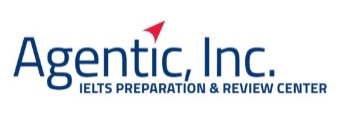 IELTS Preparation ChecklistBefore getting startedSetting upListeningWritingSpeakingReadingAssess readiness1Check what IELTS score is required by your chosen university, institution, or employer2Identify if you are taking the ACADEMIC or GENERAL TRAINING 1Join Facebook group, Agentic Inc Study Group2Set up agenticinc.com account1Learn everything you can about the Listening section (format, timing, task types, how it’s marked)2Try out different sample questions3Answer listening practice tests (provided at the review center). Compare your response to the correct answers. Where did you earn the most marks? Where did you have misunderstandings?4Identify challenging questions and sections and have a read about helpful tips. Seek the advice of our instructors.5Watch a TED Talk online, or listen podcasts on wide range of topics. Watch English language movies with different accents1Learn everything you can about the writing section (format, timing, task types, how it’s marked)2Understand the requirements and basic skills needed to answer the writing task.  3Practice answering a variety of writing task 1 and task 2 questions. Complete the exercises and study sample essays. The writing activity that corresponds to these lessons are found in the Review/Apply Tab.  4Have you essays checked by our instructors. 5Schedule a one-on-one conference to further clarify feedback given. 6Apply the feedback and corrections on your next essays. 7Start practice writing under time constraints 8Participate in workshops and in-class activities9Practice editing and proofreading your essays. Look back at your old written work. Identify and correct common grammar/word choice errors. Replace repetitive or simple vocabulary and sentence structures for stronger ones. 10Get into the habit of writing. Write about any topic for 5 minutes or write a blog about anything. You’ll notice that writing becomes easier over time.  1Learn everything you can about the speaking section (format, timing, task types, how it’s marked)2Practice answering sample questions. 3Schedule a speaking simulation, then a coaching session.4Watch a recent movie and note down any idiomatic language you hear. Try using it in your everyday spoken English. 5Record your answers to sample questions or record yourself talking about an any topic for 2 minutes. Listen and evaluate yourself,1Learn everything you can about the reading section (format, timing, task types, how it’s marked)2Try out different sample questions3Answer reading practice tests (provided at the review center). Compare your response to the correct answers. Where did you earn the most marks? Where did you have misunderstandings? Read the text again. Can you find all the correct answers now?4Start completing reading practice tests under timed conditions (60 minutes) 5Identify challenging questions and sections and have a read about helpful tips. Seek the advice of our instructors. 6Broaden your reading. Read an article from newspaper or magazine. Try writing a summary of it by identifying the key points. Note down words and expressions that are used to link the paragraphs or ideas. 1Take mock exam or join timed tasks activities where you complete a practice test under time limit.2Compare your response to the correct answers in the listening and reading test3Have an instructor evaluate your speaking and writing based on the band descriptors. 4Based on your scores and feedback, check if your estimated score is close to your band score requirement and if you can get the same outcome every practice test. 